     В целях повышения престижа труда воспитателя дошкольных образовательных учреждений, его социального статуса, развития движения творчески работающих педагогов, во исполнение приказа министерства образования и науки №7311 от 16 декабря 2013 года «Об утверждении положения краевого профессионального конкурса «Воспитатель года Кубани – 2014» с 17.01.2014г. по 23.01.2014 г.  в Кавказском районе проходил муниципального этапа краевого конкурса  «Воспитатель года Кубани – 2014».Муниципальный этап краевого конкурса «Воспитатель года Кубани - 2014» (далее - конкурс) проводился управлением образования администрации  муниципального образования Кавказский район совместно с муниципальным бюджетным учреждением «Организационно-методический центр развития образования».        В конкурсе приняли участие воспитатели  18 дошкольных образовательных учреждений.  МАДОУ ЦРР-д/с № 14 представляла Федотова Ольга Павловна, воспитатель первой квалификационной категории, имеющая стаж педагогической работы 25 лет.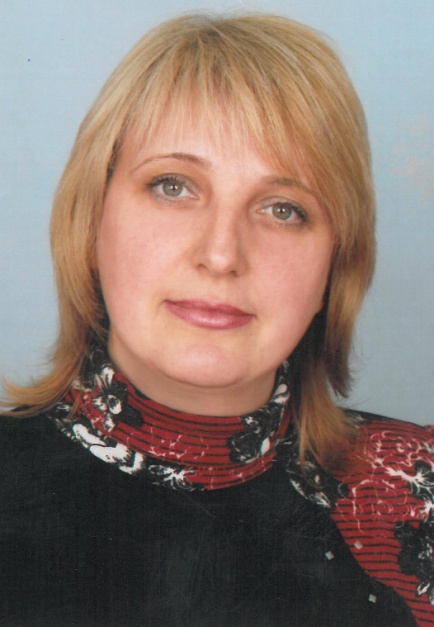 Одним  из  важнейших условий совершенствования своего педагогического мастерства Ольга Павловна  считает  внедрение в работу с детьми инновационных технологий. Инновационную деятельность воспитатель реализует через групповые тематические проекты. На конкурсе  Ольга Павловна представила опыт работы на тему «Формирование у детей старшего дошкольного возраста интереса к опытнической и исследовательской деятельности в процессе выращивания овощных культур». Чем глубже ребенок познает таинства окружающего мира, тем больше у него возникает вопросов. Основная задача взрослого состоит в том, чтобы помочь ребенку самостоятельно найти ответы на эти вопросы.Презентация «Огород, огород, на огороде все растет». 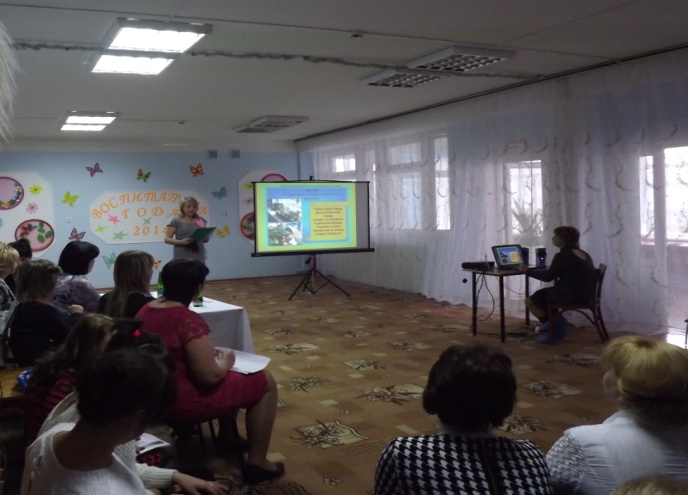 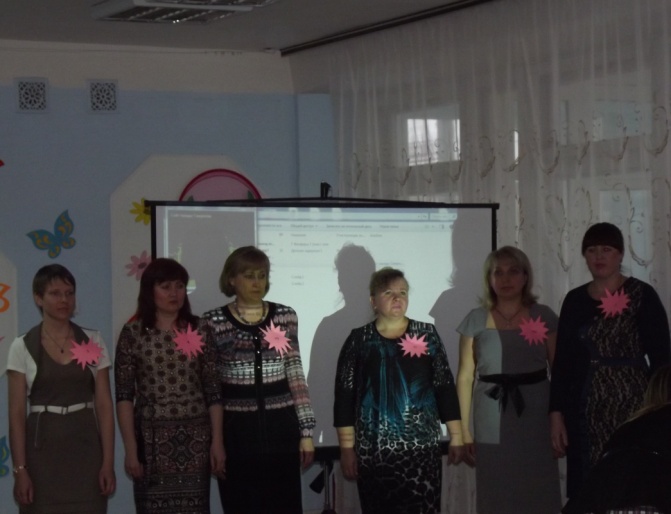 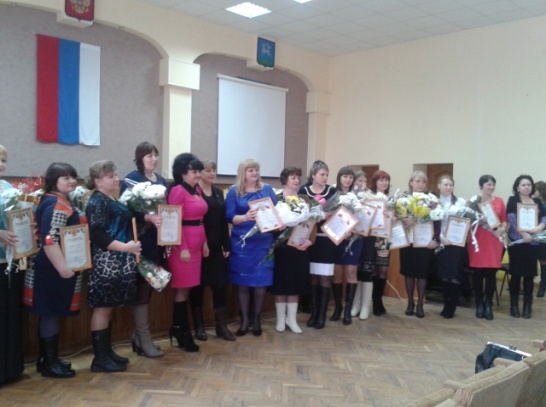 Ольга Павловна творческий, грамотный, ответственный  педагог, глубоко любящий детей,  переживающий за свою работу. Профессиональная компетентность в области совершенствования качества дошкольного образования, знание целей, принципов и содержания педагогической деятельности обеспечивают высокий уровень развития воспитанников.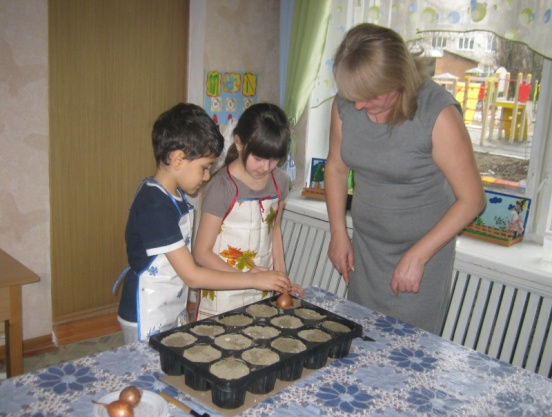 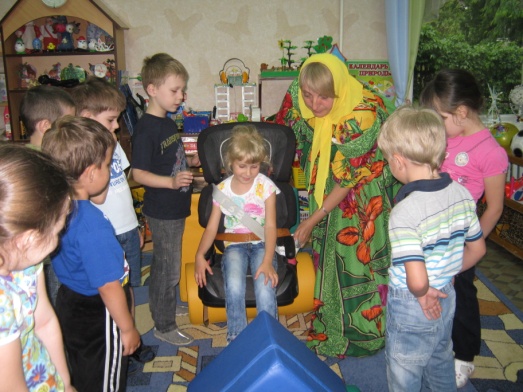 